　平成29年11月13日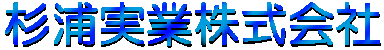 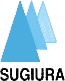 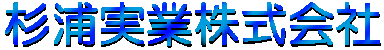 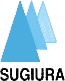 　　第十六回　巴里カフェ交遊会　のご案内　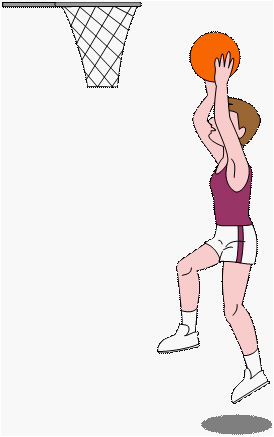 第十六回巴里カフェ交遊会のご案内を申し上げます。巴里カフェではパリおよびフランスの歴史・魅力と異文化について語り合います。関心のある方はどなたでも参加いただけます。お友達をお誘いいただき是非ご参加ください。今回は：観劇　「オズの部屋探し」　東浦関西学院大学教授　創作・主演の作品です日　時： 平成29年11月29日（水）１８:００－２1:００場　所： 杉浦実業第三ビル　２階会議室  　　　　　大阪市東成区中本3-16-11参加費：３,０００円（一名）（軽食をご用意）　ワインを飲むつもりで　　　　　　　　杉浦実業株式会社　 杉浦勝昭― 返信用FAX　06-6976-3964　杉浦実業株式会社宛（11月24日着お願い）―平成29年11月29日（水）18:00-21:00　第十六回「巴里カフェ交遊会」に出席を希望するお名前  　ご住所　　電　話　　　　　　　　　　　　　　　　ＦＡＸ　　　　　　　　　　　メールアドレス：　お名前ご住所電　話　　　　　　　　　　　　　　　　ＦＡＸ　　　　　　　　　　　メールアドレス：　※申込みいただいた方には、弊社より参加確認のご連絡をさせていただきます